Консультация для родителей.Тема: «Возрастные возможности и особенности ребенка в 6–7 лет. Роль родителей в подготовке детей к школе».Подготовила: Алфеева Татьяна Ивановна.       Семья является той сферой жизнедеятельности ребенка, в которой происходит его первичная социализация, закладываются основные свойства личности. При полноценном общении в семье у ребенка развиваются активность, открытость по отношению к другим людям. Общение дошкольника с близкими стимулирует его интерес к самопознанию, развивает представления о себе, своих возможностях. Именно семья была, есть и всегда будет важнейшей средой формирования личности и главнейшим институтом воспитания.Согласно ФГОС одной из важных задач дошкольного учреждения является обеспечение взаимодействия детского сада с семьей в решении задач формирования личности ребенка.          Дошкольник быстро забывает свои радости, горести и проблемы. Но в школьном возрасте прошедшие события уже начинают откладываться в его сознании. Он вспоминает, рассуждает, задумывается, анализирует и сравнивает поведение своё и друзей. Таким образом, он формирует отношение к себе, как к личности. К примеру, ребёнок  раньше пытался играть с детьми, которые не желали принимать его в свой круг, а теперь его зовут – а он отказывается. Почему? А потому, что он вспомнил прошлые обиды, и в нем заиграла гордость.     В младшем дошкольном возрасте ребенок начинает проявлять свое «Я», у него начинает формироваться отношение к себе, как к личности и к окружающим его людям. Он анализирует ситуации. В 7-летнем возрасте дети взрослеют, они начинают подражать взрослым. Интерес к играм у детей слабеет, и они становятся исследователями реальности вне игры, хотят узнать жизнь, какова она есть. И в этот момент ребенку нужны советчики, т. е. родители, которые и должны направить энергию ребенка в дело: помочь усвоить новые школьные знания, научить танцам, вязанию, предложить увлекательную спортивную секцию. Ребенок должен видеть результаты своей работы, они должны удовлетворять в первую очередь его, а не родителей.Кризис 6-7 летнего возраста проявляется еще и в том, что ребенок начинает делать все наперекор: выполнение повседневных домашних дел он воспринимает с негодованием, отказывает выполнить элементарное, к примеру: почистить свою обувь, или злится, если родители напомнили убраться в детской комнате. В таких случаях желательно не уговаривать и не принуждать ребенка, нужно оставить его в покое.Познавать мир ребенок желает без родительской помощи. Он должен понять, что он вправе делать выбор сам, что он может ошибаться и сам исправлять ошибки. Ведь познание реального мира состоит в приобретении опыта. И самая главная задача родителей – поддержать ребенка.Общее развитие:• знать свою фамилию, имя и отчество, как зовут родителей, кем они работают, домашний адрес и телефон;• знать, в каком городе, стране он живет, и уметь назвать другие знакомые ему страны мира;• знать названия самых распространенных растений, животных, насекомых, уметь различать зверей, птиц и рыб, отличать диких животных от домашних, деревья от кустарников, фрукты – от ягод и овощей;• ориентироваться во времени, знать время суток, времена года, их последовательность, сколько месяцев в году, дней в месяце, дней в неделе, часов в дне, знать• дни недели;• иметь представления о природных и погодных явлениях;• знать основные цвета и оттенки;• знать понятия «право - лево», «верх-низ»;• знать названия популярных видов спорта, самых распространенных профессий, основные правила дорожного движения и дорожные знаки;• уметь назвать фамилии известных писателей и поэтов;• знать праздники;• уметь рассказать, чем он любит заниматься;• самое главное: ответить на вопрос «зачем он идет в школу?»Интеллектуальное развитие. Ребёнок может:• решать простые логические задачки, головоломки и ребусы, отгадывать загадки;• находить лишний предмет в группе;• добавлять в группу недостающие предметы;• рассказывать, чем похожи или отличаются те или иные предметы;• группировать предметы по признаку и называть его;• восстанавливать последовательность событий (что было сначала, потом);•раскладывать картинки в правильной последовательности.Слух, зрение, внимание, память, речь. Ребёнок может:• находить 10-15 отличий на двух похожих картинках;• точно копировать простой узор;• описывать по памяти картинку;• запомнить предложение из 5-6 слов и повторить его;• писать графические диктанты («одна клетка вверх, две клетки влево, две клетки вниз, одна клетка вправо»);• прочитать наизусть стихотворение, рассказать сказку;• пересказать услышанный рассказ;• составлять рассказ по картинке!Ребёнку доступны основы математики:• уметь считать от 1 до20 и обратно, восстанавливать числовой ряд, в котором пропущены некоторые числа;• выполнять счетные операции в пределах десяти, увеличивать/уменьшать количество предметов «на один», «на два»;• знать понятия «больше – меньше - поровну»;• знать простые геометрические фигуры, уметь составлять аппликации из геометрических фигур;• уметь сравнивать предметы по длине, ширине и высоте;• уметь поделить предмет на две/три/четыре равные части.Для обучения чтению важно, чтобы ребенок:• отличал буквы от звуков, гласные от согласных;• мог найти нужную букву в начале, середине и конце слова;• подбирал слова на заданную букву;• делил слово на слоги;• читал предложения из 4-5 слов и понимал прочитанное.Для успешного начала учебы в школе необходимы следующие навыки письма:• правильно держать ручку и карандаш в руке;• проводить непрерывные прямые, волнистые, ломаные линии;• обводить по контуру рисунок, не отрывая карандаша от бумаги;• уметь рисовать по клеточкам и точкам; уметь дорисовать отсутствующую половину симметричного рисунка;• копировать с образца геометрические фигуры;• уметь продолжить штриховку рисунка;• уметь аккуратно закрашивать рисунок, не выходя за контуры.• Рисовать животных, людей, деревья, цветы, транспорт• Лепить разные предметы• Вырезать самостоятельно ножницами геометрические фигуры, составлять узор, делать аппликации• Складывать бумагу гармошкой, уголок к уголку• Играть с конструктором• Застёгивать и расстёгивать пуговицы, кнопки, крючки• Завязывать и развязывать ленты, шнурки, узелки на верёвке• Закручивать и раскручивать крышки банок, пузырьков и т. д.Физическое развитие:• Хорошо сохранять равновесие, идя по бревну или скамейке• Бегать по пересеченной местности• Прыгать на одной ноге и на двух• Перепрыгивать через 2-3 предмета• Прыгать через скакалку• Хорошо владеть мячом, бросать в цель мяч, кольца• Уверенно лазать по гимнастической стенке, висячей лесенке, канату• Прыжки: в высоту с разбега – 40 см, в длину с места – 80 см, с разбега в длину – 100 см   Совет родителям: избегайте чрезмерных требований. Не спрашивайте с ребенка все и сразу. Ваши требования должны соответствовать уровню развития его навыков и познавательных способностей. Не забывайте, что такие важные и нужные качества, как прилежание, аккуратность, ответственность формируются не сразу. Ребенок пока ещё только учиться управлять собой и организовывать свою деятельность. Не пугайте ребенка трудностями и неудачами в школе, чтобы не воспитать в нем неуверенность в себе и в своих силах. Доверяйте своим детям, любите и поддерживайте их, и тогда ваш ребёнок вырастет успешным и счастливым!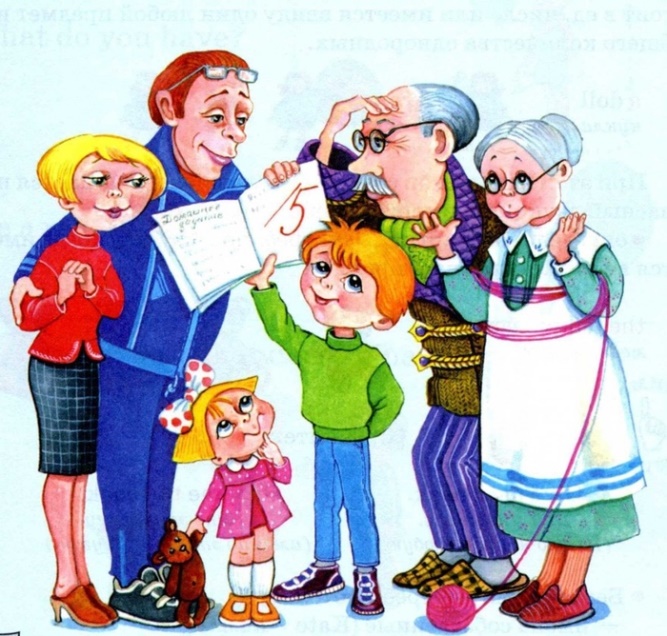 